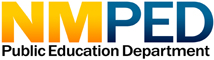 Membership of Foundation or Component Unit Notification FormThe Charter Contract, was entered into by and between the New Mexico Public Education Commission, and , effective  of [], []. [] was approved for a [] Charter Contract. [] requests consideration from the Public Education Commission (PEC) to change the terms of its Contract as follows: [] Membership of Foundation or Component Unit Notification is hereby submitted by, [], on [], and affirms the school meets the following eligibility criteria:  Notification must be submitted to the PEC within 30 days of the change.	  The school’s governing board is in compliance with all reporting requirements. _____________________________________________________     _______________________Charter School Representative Signature				   Date[] Membership of Foundation or Component Unit Notification was:  Approved 		  Denied_____________________________________________________     _______________________Chair, Public Education Commission	 				   Date			Charter Contract currently states:ORIGINAL MEMBERSHIP OF FOUNDATION OR COMPONENT UNIT:otifies the Public Education Commission, Section _______ of the school’s contract shall state beginning on::REQUESTED CHANGE TO  MEMBERSHIP OF FOUNDATION OR COMPONENT UNIT :